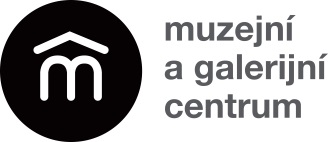 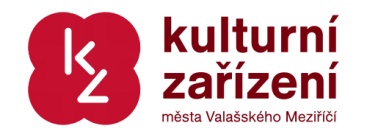 Tisková zpráva 02/03/2017Organizace: Muzejní a galerijní centrum, Kulturní zařízení města Valašského Meziříčí, p.o.,     	        Komenského 1, Valašské Meziříčí.Název výstavy: Česko/Slovenská grafika 20./21. stoletíÚvodní slovo na vernisáži: Pavel HlavatýHudební doprovod na vernisáži: Daniel DraplNA KONCI BŘEZNA OTEVŘE MUZEJNÍ A GALERIJNÍ CENTRUM VÝSTAVU VZDÁVAJÍCÍ POCTU GRAFICKÉMU UMĚNÍVýstavu s názvem Česko / Slovenská grafika 20. / 21. století tvoří kolekce vice než 100 grafických listů od významných grafiků (Josef Váchal, Max Švabinský, Albín Brunovský…) z pražské grafické sbírky DRIT a ze sbírky významného sběratele. Vernisáž výstavy proběhne ve středu 29. března od 18.00 hodin a úvodního slova se ujme malíř, grafik a kurátor sbírky Pavel Hlavatý.Grafika je rodnou sestrou malířství a sochařství. V přebujelém 20. století je velmi málo malířů, ale i sochařů, kteří nechali grafiku bez tvůrčího povšimnutí. Ti největší grafici byli i největšími malíři: P. Picasso, P. Gauguin, M. Švabinský, F. Kupka, J. Anderle, A. Brunovský. Z dříve narozených A. Dürer, H. Rembrandt, F. Goya a mnoho dalších. Grafika je s námi více než pět století. Dřevoryt a mědirytina (stejně jako zrození knihtisku) aktivně provázely vstup do novověku. S narůstající obecnou vzdělaností rostla i potřeba praktického souznění  literatury a výtvarného umění. Díky grafickým listům 15. a 16. století nastupuje první kulturní revoluce. Grafický list pomáhá  k návratu do světa antropocentrického. Velkoplošné chrámové fresky svou rozlehlostí lidskou bytost upozaďovaly. Grafický list vrací člověka do intimity domova, do intimity duchovního soustředění. O Česko-Slovenské grafice v 20. a počátku 21. století lze konstatovat, že byla a je v horních patrech světového tvůrčího procesu. Od prvních let 20. století byla v úzkém kontaktu s evropským hledáním nových vizí a výtvarných možností. Po Paříži a Vídni byla Praha třetím centrem uměleckého snažení. V Praze vystavovali všichni, kteří posunuli grafickou kulturu - Käthe Kollwitz 1902, F. Rops 1907, E. Munch 1905. Tvořili zde E. Orlik, V. Stretti, T. F. Šimon, V. Preissig, A. Mucha, J. Váchal, F. Bílek, F. Kobliha, J. Konůpek, St. Kulhánek, M. Švabinský, Z. Braunerová, O. Štafl, B. Jaroněk, F. Kupka. Impozantní je i tvorba meziválečná a „předpodzimová“. I v době “zlatých časů” socialistického realizmu soupeřily o své místo na slunci práce celé řady významných umělců, od V. Boudníka, F. Tichého, Z. Sklenáře, J. Johna, O. Kulhánka, J. Anderleho, A. Borna, A. Brunovského, P. Hlavatého.Současná grafika je duchovně i technicky velmi široká, i když trochu chaotická. Je to spojeno s hlubokým nádechem demokratičnosti, který připouští absolutní názorovou svobodu. Tato svoboda může ovšem způsobovat kvalitativní a duchovní nesvobodu, vytvářející bezbřehé možnosti.Mnohé grafické sbírky se profilují do jistého prostoru z obrovského množství umělecko-technických možností grafického umění. Tak je tomu i u pražské grafické sbírky DRIT, která disponuje asi 25tisíci grafik a není závislá na abstraktní tvorbě nebo neomodernizmu. DRIT více než deset let obohacuje činnost nejen tuzemských a evropských galerií, ale i výstavní síně v Japonsku, Číně a perspektivně v USA. K výstavě je připraven doprovodný program. Ve čtvrtek 30. března od 16.00 hodin proběhne přednáška na téma Význam a pozice grafiky ve světě umění, sběratelství a grafiky s předním českým sběratelem Pavlem Hlavatým. Dozvíte se, jak se pozná dobrá grafika a jaké údaje můžete vyčíst z grafického listu. Jaká je pozice volné grafiky ve světě umění a jak koncipovat či pracovat s případnou vlastní sbírkou a mnoho dalšího.Výstava, která bude instalována v přízemí MaGC potrvá do 14. května 2017 a většinu vystavených exponátů si lze zakoupit.